INSTITUCION: ESCUELA DE COMERCIO N°1 “Prof. José Antonio Casas”AÑO LECTIVO: 2021ESPACIO CURRICULAR: TECNOLOGÍACURSO/S: 2° AÑO	            DIVISIONES: 1-2-3-4-5-6DOCENTE: Vasquez Betsabe Adelma - Beltrán Alejandra María del Rosario Analizar los siguientes sistemas y mencione las tres condiciones que debe cumplir el mismo para ser un sistema.Estufa eléctricaPlanchaComplete el siguiente cuadroTeniendo en cuenta el siguiente esquema, en un esquema identificar  los subsistemas y coloque  correctamente en la figura  nombres  las partes del sistema (bicicleta) y sus correspondientes subsistemas.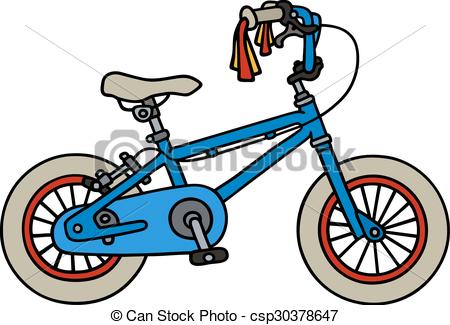 Marcar con X la opción correctaELEMENTOSIMBOLOSIGNIFICADOEJEMPLOSFuentes y desechosDepósito y proceso de transformaciónVálvulaFlujo de materiaFlujo de energíaFlujo de informaciónLimite Elemento Deposito Redes de comunicación Válvulas Interruptor Cable Computadora Funda de celularPendrive Tanque 